Mellékletek1. sz. mellékletDorog város Szabályozási Terve M 1:4000 tervlapokon1/A. sz. mellékletDorog Város építési övezetei /övezeteiÉpítési övezetek1	Naptorony magassága – látványvizsgálattal alátámasztva – ettől eltérhet.2	, de maximum 4 db telek alakítható ki3	A szabályozási tervlapon „építménymagasság korlátozás területe”-ként jelölt telek-részen belül javasolt építménymagasság értéke4	Kizárólag sportcsarnok, valamint kiszolgáló helyiségei (szociális, sportszállás, raktár, stb.) kialakításához alkalmazható építménymagasság.Kán	= állat- és növénykert területeKb	= bánya területeKh	= hulladékégető területeKk	= kórházterületKpp	= pihenőpark területeKsp	= sportterületKt	= temetőterületKtp	= templom területeKvm	= vízműterületÖvezetek1	Épület-elhelyezésre vonatkozó paraméter.2	Telekalakítás engedélyezésénél az erdőtörvényben szereplő mindenkori területmérték az irányadó.3	A beépíthetőség feltételét jelentő legkisebb telekterület-méret.4	Az építménymagasság a technológia indokoltság mértékéig túlléphető.Kk-Sp	= sportterület2. sz. mellékletFogalom-meghatározás3. sz. mellékletSajátos jogintézménnyel érintett ingatlanok jegyzékeÉpítési- és telekalakítási tilalommal érintett ingatlanokElővásárlási joggal érintett ingatlanokKisajátítással érintett ingatlanokKiszolgáló út céljára történő lejegyzéssel érintett ingatlanokTelepülésrendezési kötelezettséggel érintett ingatlanok Beültetési kötelezettséggel érintett ingatlanokTelken belüli kötelező fásítással érintett ingatlanok4. sz. mellékletKolónia- és Présház-karakterű területek lehatárolása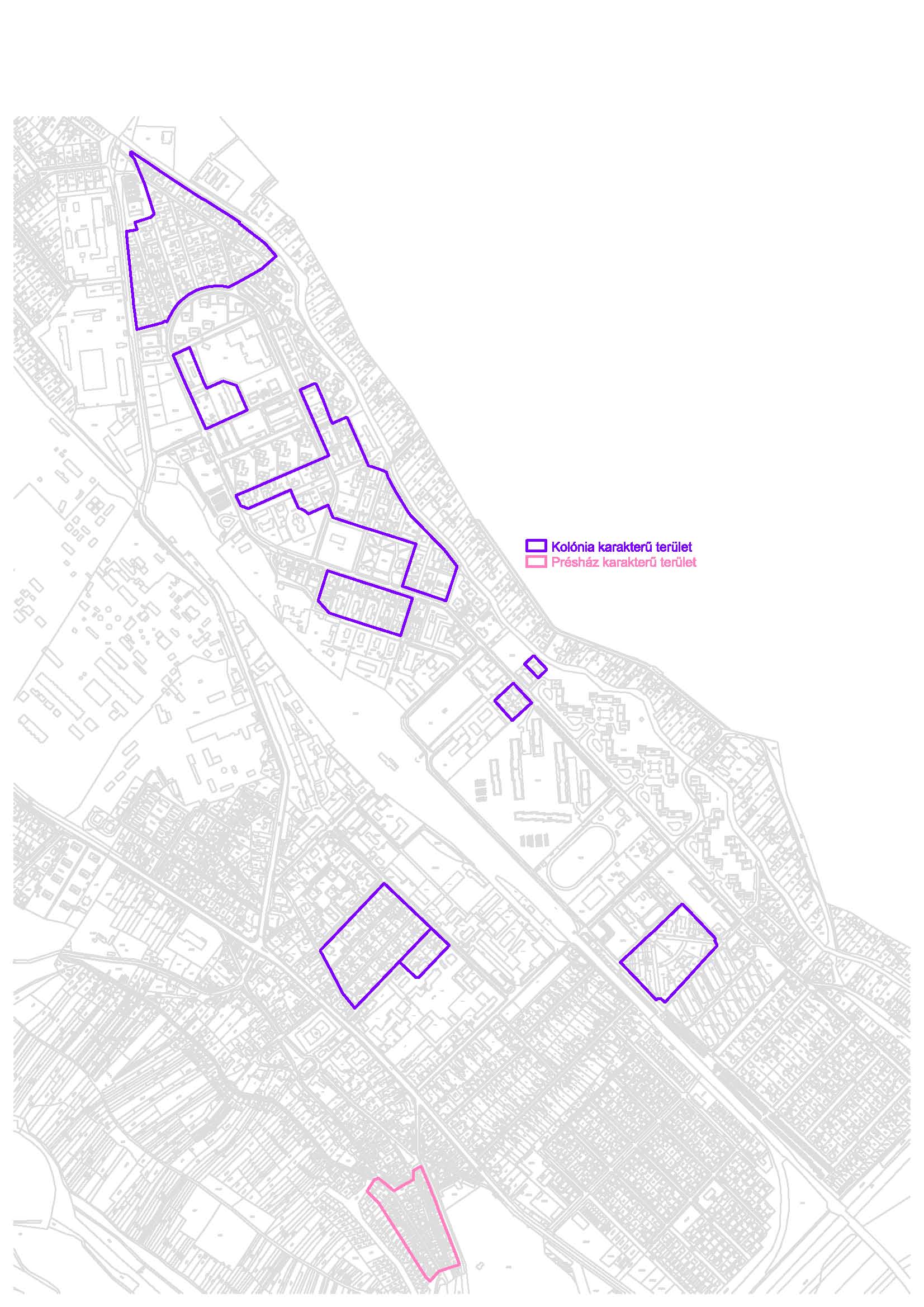 5. sz. MellékletDorog közlekedési- és közműlétesítményeiKözutakHantken Miksa utca, Rákóczi Ferenc utca [útosztály: B.VI.d.B.]Tervezett mellékút – vegyes használatú út [útosztály: B.VI.d.B.]Kötöttpályás közlekedési területekKözműlétesítmények számára kijelölt területek6. sz. melléklet-7. sz. mellékletTerület-felhasználási jelek és építési övezeti/övezeti jelek összhangját biztosító követelményekABCDEF1Az építési övezet jeleAz építési telekre meghatározottAz építési telekre meghatározottAz építési telekre meghatározottAz építési telekre meghatározottAz épületre2Az építési övezet jelebeépítés módjalegnagyobb beépítettséglegkisebb telekterületlegkisebb zöldfelületlegnagyobb ép.magasság3Az építési övezet jelebeépítés módja%m2%m4Ln-1K 20K6518,55Ln-2K 25K55K 6Ln-3K 25K5518,57Ln-4K 30K4518,58Ln-5K 40K45K 9Lk-1Z40180457,510Lk-2Z50180357,511Lk-3Z35300557,512Lk-4Z40300457,513Lk-5Z50300357,514Lk-6Z40500457,515Lk-7Z50500357,516Lk-8Z35720557,517Lk-9Z50720357,518Lk-10SZ357205512,519Lk-11SZ3011005510,520Lk-12IKR35500557,521Lk-13Z50180357,522Lk-14Z35300557,523Lk-15SZ3012004012,524Lk-16SZ30800406,024/aLk-17SZ40900506,025Lke-1K 20K657,526Lke-2K 25K557,5 27Lke-3SZK 500K 7,528Lke-4ZK 180K 7,529Lke-5ZK 300K 7,530Lke-6ZK 300K (7,531Lke-7Z30500557,531/aLke-7*Z30500554,532Lke-8ZK 500K 7,533Lke-9Z30 500557,534Lke-10ZK 500K 7,535Lke-11Z30900557,536Lke-12SZ30500554,537Lke-13SZ30500557,538Lke-14SZ25720557,539Lke-15SZ30720557,540Lke-16SZ30 720557,541Lke-17SZ20900654,542Lke-18SZ30 900557,543Lke-19O20500654,544Lke-20O25500554,545Lke-21O25500557,546Lke-22O30500554,547Lke-23O30500557,548Lke-24O20720654,549Lke-25O25720557,550Lke-26O20900654,551Lke-27O20900657,552Lke-28IKR30 300557,553Lke-29IKR25500557,554Lke-30IKR30500557,555Lke-31IKR25720557,556Lke-32Z25K554,557Lke-33ZK KK 4,558Lke-34ZK KK7,559Lke-35Z30180557,560Lke-36Z30300557,561Lke-37Z30500557,562Lke-38Z30 500557,563Lke-39Z30 720557,564Lke-40SZ20K654,565Lke-41SZ251100557,566Lke-42SZ202000654,567Lke-43SZ302000554,568Lke-44IKR30300554,569Lke-45IKR25500554,570Lke-46IKR30500554,571Lke-47IKR30 500554,572Lke-48IKR251100557,573Lke-49K 30 2000556,574Lke-50ZK 180K 4,575Lke-51ZK KK 3,576Lke-52K 252000557,576/aLke-53SZ251000554,576/bLke-54SZ30720504,576/cLke-55Z30400506,077Vt-1Z40K4510,578Vt-2KKKKK79Vt-3Z40300457,580Vt-4Z50300357,581Vt-5Z40500457,582Vt-6Z50500357,583Vt-7Z35720457,584Vt-8Z50720357,585Vt-9Z35900457,586Vt-10keretes7520001510,587Vt-11SZ50K3518,588Vt-12SZ3511004512,589Vt-13SZ5011003010,590Vt-14SZ50110030K91Vt-15SZ255000457,592Vt-16Z6020002010,0193Vt-17IKR35500557,594Vt-18O25720557,595Vk-1SZ62,5K18,75K96Vk-3ZKKK7,597Vk-4Z62,5K18,756,598Vk-5Z62,518018,756,599Vk-6Z50300357,5100Vk-7Z35720457,5101Vk-8Z50720357,5102Vk-9Z50900357,5103Vk-10Z351000457,5104Vk-11SZ25900457,5105Vk-12SZ351100457,5106Vk-13O30500457,5107Vk-14Z30500457,5108Vk-15Z35720457,5109Vk-16SZ 20K656,5110Vk-17SZ 25K557,5111Vk-18SZ 25K457,5112Vk-19SZ 25K4510,5113Vk-20SZ 30K456,5114Vk-21SZ 35K456,5115Vk-22SZ20K654,5116Vk-23SZ25K454,5117Vk-24Z40K456,5118Vk-25ZK KK 3,5119Vk-26SZKK553,5120Vk-27SZ252000456,5121Gksz-1Z50500307,5122Gksz-2Z50900357,5123Gksz-3Z352000457,5124Gksz-4SZ 302000457,5125Gksz-5SZ 302000457,5126Gksz-6SZ 5020003510,5127Gksz-7SZ35900454,5128Gksz-8SZ302000457,5129Gksz-9SZ4020003510,5130Gksz-10SZ301500356,0131Gksz-11SZ301000356,0131/aGksz-12O5010002510,5132Gip-1SZ25K5515,0133Gip-2SZ KK45K134Gip-3SZ 40K357,5135Gip-4SZ 301100457,5136Gip-5SZ 302000457,5137------138Gip-7SZ 3510 0004518,5139Gip-8SZ2050003510,5140Gip-9SZ50K30K141Gip-10SZ5020003010,5142Gip-11SZ5020003010,5143Gip-12SZ5020003010,5144Gip-13SZ5020003015,5144/aGip-14O501500307,5145Üh-1O10720754,5146KánSZ1010 0002654,5147KbSZ10KKK148KhSZ3010 0005518,5149KkKKKKK150KppSZ205000504,53/7,5151Ksp-1SZ10K457,5152Ksp-2SZ25K557,5152/aKsp-3SZ401000407,5/124153KtSZKK553,5153/aKt*SZ25800557,5154KtpSZKKKK155Kvm-1SZ KK757,5156Kvm-2SZ10K754,5ABCDEF1.Az övezet jeleA telekre meghatározottA telekre meghatározottA telekre meghatározottA telekre meghatározottAz épület2.Az övezet jelebeépítés módjalegnagyobb beépítettséglegkisebb telekterületlegkisebb zöldfelületlegnagyobb ép.magassága3.Az övezet jelebeépítés módja%m2%m4.Z-21-754,55.Ev-01-2--6.Eg-0,5100 0002,3-4,547.Et-5100 0002,3-4,58.MáSZ0,510 0004,59.MkSZ, O37204,510.Mko-- / 100 m250 000--11.Kk-SpSZ22000-4,51.Beültetési kötelezettségű területA telken belül kijelölt (szabályozási terven ábrázolt) kötelezően zöldfelületként tartandó területet növényzettel fedetten kell kialakítani, rajta sem terepszint alatt, sem terepszint felett épületet elhelyezni nem lehet. A kötelezően zöldfelületként tartandó területen elhelyezhetők a pihenést szolgáló építmények (sétaút, pihenőhely, díszmedence, emlékmű, ivókút stb.) és a rehabilitációt segítő parkberendezés. Nem helyezhető el tornapálya, vagy játszótér.2.Értékvédelmi zóna:Az országos jelentőségű értékek (műemlék, régészeti lelőhely, Natura 2000, országos ökológiai hálózat, természeti terület), valamint a helyi jelentőségű értékek (művi és természeti) által érintett, az értékvédelmi zóna-tervlapokon lehatárolt területi egység.3.Földszinten kötelező publikus funkció jel:A jel azokat a területeket jelöli, ahol az épület földszintjének utcai oldalán csak kereskedelmi, vendéglátási ill. szolgáltatási funkció helyezhető el. A szolgáltatási funkcióba a közforgalmú iroda (pl. ügyvédi iroda) és a (magán)orvosi rendelő is beleértendő. A földszint kert felőli oldalán kötelező publikus funkció esetén is megengedett a lakófunkció.3a.Gyalogos forgalom számára fenntartott terület:A szabályozási tervlapon ekként jelölt terület, amelyet kizárólag a szomszédos lakóingatlanok megközelítésére, illetve a szomszédos kereskedelmi és szolgáltató létesítmények árufeltöltési célú megközelítésére lehet gépjárművel igénybe venni.4.--5.--6.Kortörténeti jelentőséggel bíró épületek:Azok az épületek, amelyek kiemelkedő építészeti értékkel nem rendelkeznek, ám egy adott korszakot jól szimbolizálnak. Dorog helytörténetének elemei, ezért lebontásuk csak teljes körű felmérési-, valamint fotódokumentáció készítése után engedélyezhető.7.Kötött funkciójú telekrész:Adott terület-felhasználási kategórián belül azt a területrészt jelöli, amelyik kizárólag az előírt funkcióra használható.7a.Közhasználat céljára szolgáló terület:Telek – erről szóló külön szerződés keretei között – gyalogosforgalom számára közhasználatra kötelezően megnyitott része, amely közforgalom elől el nem zárható.8.Közhasználat céljára átadott terület időbeli korlátozással:Telek – erről szóló külön szerződés keretei között – gyalogosforgalom számára közhasználatra megnyitott része, amelynél biztonsági okokból időben korlátozott a használat.9.Lehetséges csomópontA szabályozási tervlapon jelölt helyek az adott útszakaszon létrehozható csomópontokat jelölik. Két kijelölt csomópont között sem közút, sem magánút kikötésére nincs lehetőség.10.Megszűntető jelA jel a megszüntetendő vonalakat jelöli. A jel azonos függetlenül attól, hogy a megszüntetendő vonal telekhatárt, épületet vagy egyéb lehatárolást jelent. A közterület alakításával kapcsolatos megszűntető jel kötelező, a telkek egymás közötti alakításával kapcsolatos megszűntető jelek javasolt megszűntetés jelölnek.11.-- 12.--0261-597661796252664766756713/10262-597761846257/16648667667140279/2-598261856257/26649/1668167180279/3-5983619062586649/2668267200279/41518/23598961916261/16651668367210279/5-5994/1619662626652668567270279/6-5995619762666654668667280279/7-600062026267/166556688/167290279/9-60016203662466566688/267300281/41518/56007620866266657669167320281/5-601262096627/16658669267330281/61518/9601362146627/26659/166966734/10281/71728/16018621566306660669767360281/9383/560196220663266616698/267370292/1059386024622166336662669967380292/115943602562266634666367006740/10292/1259446030623266356665670167410292/135955603162336636666867046742062275956603262386637666967056743151459616166/162396639667067071518/13596261676244664066716708-596661726245664166726710-5967/161736250664466736711-5971617862516646667467120101/41061643/11908/2200/8247044943/16030102/11064/21643/21909200/8347054943/2604010710661658191200/8447064943/36050108106716591911/1200/94707/14943/56060109106816601911/2200/924708/14943/66070110/1106916611912/1200/954709/24943/7608011110716621912/2200/9647104944609011510701664/11913200/974711/14945/261001261081664/161914200/984711/2494661401271086/1166519152014713/14950/1615/101281086/21666/1219162024713/24951616013/210881669/21917203471549526166/101410891669/61918204471649536167015109167919192088/14717495761701610951691922088/247194958/1617201710971719202147204959/261730181101701921/12143/247214960/2617801821111711921/22143/347224961/2617901841131721921/32143/447234962/16180201141722/11922/12143/547264962/261840200115/21722/31929/22153472749636185021118/191722/51932154472849646190215118/371722/71932/121554731496561900216118/381722/81932/22156473549666191022/2118/391725/1619421574736496761960221118/401726/219521654739496861970225118/4117271964/422474049696200231118/421728/11964/522314741497062020236123/217291964/62232/14742/2497162030237123/3173197/22232/247434972620802381258/21730197/322334744/249736209023912591732/1197/42255476649746214024012601732/931975/2225747674975621502411262/11732/94197622584768/14976622/1024212631732/981977/222594768/24977622/20243127/21732/9919782266/44768/34978622/402441281734/51992266/647694979622002451291737/102023477049956221024613/11737/11200/1023014771/25/26226024713/21737/12200/1123024772/150623/1024813/31737/13200/1223034772/2501623/2024913/41737/14200/12923044774502623202501311737/5200/13231447755036233025113181737/9200/13023164776/1504623802521319174200/131231847775045/2623902531321741200/1423194778/15045/4624025413221745/1200/14023244778/25045/56244025513241745/2200/14123254779/15045/66245025713261745/3200/1523264780/35045/762500258/11327175200/15423294780/85052/162510258/213281751/2200/15523314781/15052/2625202591331751/4200/1623324782/15053/16257/102611341752/1200/1723344783/15053/26257/202621361752/2200/1823354784/15058625802651371753/1200/18623364786/250596261/102661373/11753/2200/18723384787/15065/2626202671373/21755200/19244787/25065/362660279/213741758/1200/1962547885065/46267/10279/313751758/2200/19725947895066/1627/20279/41376/13176200/20264790/15066/26360279/51376/14177200/201260/148/25066/3649/110279/61376/151773/2200/202260/10480450816580279/71376/61774/4200/206260/5480550826590279/81376/8178200/207260/7480650896600279/91376/91784/1200/21260/8480950906610281/213771784/3200/211260/948105097/16620281/413781784/6200/2122748115097/266240281/51379/11787200/2162848125098666/40281/61379/21788/1200/21729481551/267430281/71381788/2200/223048165105700281/8139/2179200/221314817/151067050281/91390/21791200/222324818511370602821411793200/233348195114707/10283142/11795200/238344822/151217102851431799/1200/239354822/251227202861441799/2200/2436482351297242/590290/214518200/2537482651317242/610290/4146180200/2638/1482751387242/620290/51471801/1200/2738/2483051397242/630292/101473/111801/2200/28380483151467242/640292/111473/131804200/293814832/151487242/650292/121473/181807200/30383/54832/251607242/660292/131473/211809/2200/31383/7483351617242/670292/141473/301809/4200/32383/84834/151667242/680292/151473/32181200/33383/94835/151677242/690292/161473/331814/21200/34384/154835/251727242/700292/171473/341815200/351384/274836/151737242/710292/181473/91817/12200/352384/284838518/1725/20292/191481817/18200/353384/294839518/2725/40292/2149/11817/3200/35439484519725/50292/3149/21817/4200/3554/1484052725/60292/4151818200/3564/104841/2520730292/51509/3182200/3574/24843528/117301/10292/61509/41820200/3584/34844/1528/1107301/100292/715101821200/3594/94844/2528/1117301/30294/315111823/2200/360404845528/1127301/40298/101512/21825200/361414846528/1137301/50298/111512/31829/1200/362424847528/1147301/90298/121512/7183200/363434848528/115731/660298/1315141832200/36444485528/11673240298/1415151833200/365454850529/117343/40298/151518/161834/1200/36646/14851529/26740298/161518/171834/2200/36746/24854529/28750298/171518/181835200/36846614855531760298/181518/191836200/36946624858532/10770298/191518/21837200/37046634859532/2780298/21518/211838/1200/44664486532/5790298/201518/241838/2200/4346654860532/780298/211518/271839/4200/4446664861532/9800298/221518/28184200/4546674864534/281/10298/231518/71840200/4646684865534/481/20298/71522/21845200/474669/14866534/5820298/81541846200/484671486954/2830298/91551847200/49467248755/28402991561848200/54673/3487055185/203001571849200/504673/4487355685/303021581859200/5146744874/156/3860304159186200/5246754874/256/4865/10306161862200/5346764887560865/1703101601864/3200/5546774956387/203111611864/5200/594678/14901565876031716271866200/64678/2490256987803181628/21869200/6146794903578803191629187200/62468490457288403201631870200/65468049055768870622716301878/1200/664681/14906588909716311879200/674681/24907581/28900981632188200/6846834908598921001633/21880200/6946844909/26/118981011634189200/74686/149106/149010216351899200/704688/249136/1692103163619200/71468949146/1793/11041637190200/7446949156/1893/210516381900/1200/764693/149166/1994105316391900/2200/774693/24917/16/69510541641901/1200/7846994917/26/7961055/11640/11901/2200/7947049236/8991055/21640/21902200/8470049246/9105816411903/1200/804701493360105916421907200/81470249346011473/51473/71473/151473/171473/201473/221473/241473/251473/261473/271473/281473/351473/36202/590292/170292/180292/190292/20292/30292/40292/50292/61473/181473/325082508950905097/15097/2509851055106511351145121013/20279/3029914691722/8200/55200/66200/730140279/4031814701722/9200/59200/67200/740150279/50851722/11737/10200/61200/6823010160292/110861722/111737/11200/62200/69383/50170292/120971722/31737/12200/63200/700180292/131466/31722/51737/9200/64200/710279/20298/814681722/7200/239200/65200/72BesorolásMegnevezésI. rendű főút10. sz. főútII. rendű főút111. sz. főút117. sz. főútÖsszekötő út1106. sz. mellékútGyűjtőútAkácfa utcaBányász köröndBányász körönd – 111. sz. főút közötti utcaCsolnoki útDiófa utcaGorkij utcaHársfa utcaHíd utcaIskola utcaKálvária útKöztársaság út11331. j. Dorog vasútállomáshoz vezető út (Mária utca) [útosztály: B.V.c.B.]Mészáros Lázár utcaMunkás utcaPataksor utcaTervezett gyűjtőútHársfa utca folytatása a 117. sz. főútigIpari park területénVasútállomás mellett (Hantken Miksa – Mária utca között) [útosztály: B.V.c.B.]BesorolásMegnevezésEgyéb országos törzshálózati vasútvonalBudapest – EsztergomVasútállomásDorog VasútállomásNem közforgalmú vasútvonalIparvágányHrsz.Megnevezés1664/1 és 1664/164695I. zónai víztározó medencékII. zónai víztározó medencék- (Esztergom-Kertvárosban)Szennyvíztisztító telep (5000 m3/nap)- (Esztergom-Kertvárosban)Dorogi OVIT alállomás0290/3Dorogi gázátadó1725/16Dorogi Hőerőmű1473/11 Telefonközpont (Hantken Miksa utca)Rendeltetési zónaTerület-felhasználási „zóna”-jelSzabályozási terven alkalmazható építési övezeti/övezeti betűjelLakóNL jelű nagyvárosias lakózónaLnLakóKL jelű kisvárosias lakózónaLkLakóKEL jelű kertvárosias lakózónaLkeVegyesTV jelű településközponti vegyes zónaVtVegyesKV jelű központi vegyes zónaVkGazdaságiKG jelű kereskedelmi, szolgáltató gazdasági zónaGkszGazdaságiIG jelű ipari gazdasági zónaGipÜdülőHH jelű hétvégi házas zónaÜhKülönleges (rögzített)KÁN jelű különleges állat- és növénykertKánKülönleges (rögzített)KB jelű bányaművelési zónaKbKülönleges (rögzített)KH jelű hulladék elhelyezésére és kezelésére szolgáló különleges zónaKhKülönleges (rögzített)KK jelű különleges rendeltetésű zóna kórházKkKülönleges (rögzített)KSP jelű különleges rendeltetésű zóna sportcsarnok, sportterületKspKülönleges (rögzített)KT jelű különleges rendeltetésű zóna temetőKtKülönleges (rögzített)KTP jelű különleges rendeltetésű zóna templomKtpKülönleges (rögzített)KVM jelű különleges rendeltetésű zóna vízműKvmKözlekedésiÁK1 jelű elsőrendű általános közlekedési zónaKÖuKözlekedésiVK jelű vasúti közlekedési zónaKÖkZöldfelületiKP jelű közpark zónaZErdőVE jelű védelmi erdő területek zónájaEvErdőGE jelű gazdasági erdő területek zónájaEgErdőTE jelű turisztikai, egészségügyi-szociális erdő területek zónájaEtMezőgazdaságiÁM jelű általános mezőgazdasági (szántó) területek zónájaMáMezőgazdaságiKEM jelű kertes (volt zártkert) mezőgazdasági (szántó) területek zónájaMkMezőgazdaságiKM jelű korlátozott funkciójú mezőgazdasági (rét, legelő) területek zónájaMkoEgyébVT jelű vízmedrek területének zónájaVKülönleges (rögzített)beépítésre nem szántKk-Sp jelű különleges rendeltetésű zóna spotterületKk-Sp